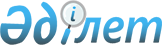 Об изменениях в административно-территориальном устройстве Пограничного сельского округа города Аксу Павлодарской области.Решение Маслихата Павлодарской области от 24 декабря 2004 года N 91/9. Зарегистрировано Департаментом юстиции Павлодарской области 11 января 2005 года за N 2861.



       В соответствии с подпунктом 4) пункта 1 статьи 6 
 Закона 
 Республики Казахстан "О местном государственном управлении в Республики Казахстан" и подпунктом 3) статьи 11 
 Закона 
 Республики Казахстан "Об административно-территориальном устройстве Республики Казахстан" и на основании совместного решения маслихата и акимата города Аксу Павлодарской области от 27 октября 2004 года N 66/9 "Об упразднении отделения N 1 Пограничного сельского округа и включении его территории в состав села Пограничного сельского округа города Аксу Павлодарской области", постановлением акимата области N 273/9 от 17 ноября 2004 года, "Об изменениях в административно-территориальном устройстве Пограничного сельского округа города Аксу Павлодарской области" областной Маслихат и акимат области РЕШИЛИ:



       1.Внести в административно - территориальное устройство Пограничного сельского округа города Аксу Павлодарской области следующие изменения:



       упразднить отделение N 1 Пограничного сельского округа в связи с утратой им статуса населенного пункта с последующим исключением из учетных данных;



       включить территорию указанного отделения в состав села Пограничник Пограничного сельского округа города Аксу.



       2.Контроль за выполнением данного решения возложить на постоянную комиссию областного Маслихата по вопросам обеспечения прав, законных интересов граждан и информационной политики. 


      Председатель сессии А. Гуськов



      Аким области К. Нурпеисов



      Секретарь областного Маслихата Р. Гафуров


					© 2012. РГП на ПХВ «Институт законодательства и правовой информации Республики Казахстан» Министерства юстиции Республики Казахстан
				